Today’s date: PERSONAL INFORMATIONDate of birth:        Gender(Please tick  the appropriate box):  Female          Male           	Other  Name (BLOCK LETTERS): Local Address (BLOCK LETTERS): Country of Origin: Mobile Contact #:      Other Contact#: Emergency Contact #:  Relation: Student E-mail Address: (e.g. john.smith@my.uwi.edu)Other E-mail Address: ACADEMIC INFORMATIONUWI ID # Faculty: Department:  Major: Year of Study:	Year Expected to Graduate:    (e.g. Year 1)Current Level (Please tick  the appropriate box):   Postgraduate          Undergraduate             OtherEnrolment (Please tick  the appropriate box):    Full-time	        Part-time               Evening             For Exchange Students please indicate the name of your University/College belowStudent Type (Please tick  the appropriate box: Regional     	    International  	    Exchange (regional) 	 Exchange (International) 		Service Required (Please tick  the appropriate box).Renewal of Immigration Stamp          Application for multiple Visas   Other (Specify) Student Signature: 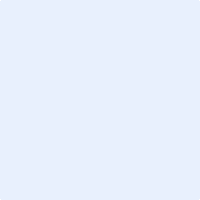 FOR OFFICIAL USE:Staff Signature:                              Date: 